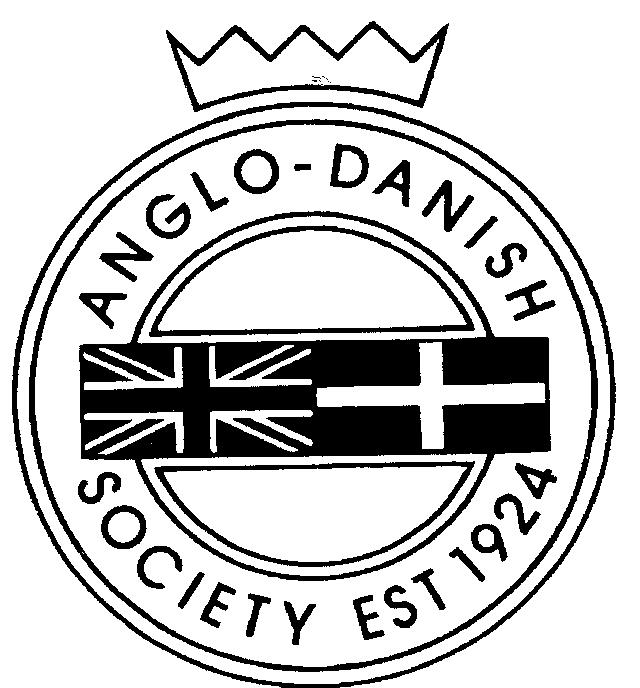                              www.anglo-danishsociety.org.uk                Reg. Charity Number: 313202ANGLO-DANISH SOCIETY SCHOLARSHIPSFor  POST-GRADUATE courses / researchAcademic year from Oct 2017 to July 2018Applications are invited from DANISH  GRADUATESwith a first degree from a Danish  university/higher education institution (HEI) who are undertaking postgraduate studies/research at a university/HEI in the United Kingdom OrBRITISH GRADUATESwith a first degree from a university/HEI in the United Kingdom who are undertaking postgraduate studies/research at a university/HEI in Denmark.Applicants should either already have embarked on postgraduate courses / research leading to a higher degree, or be assured of being able to do so in the academic year indicated above.  Please observe the closing date of 1st March 2016 for submission of application even though the final confirmation of a place is pending or expected shortly after that date.***There are no restrictions as to the subject of study other than as specified for the Ove Arup Foundation Award (see separate page).Scholarships are intended to be only a supplement to students’ other funding and will run for a period of up to six months from the beginning of the academic year indicated or such other date as may be approved. The minimum value is £1,500 per grant. All applicants are required to submit a budget for their study period and two signed letters of recommendation from persons of academic or professional standing.Successful applicants will be requested to submit a short report to the Society on the  academic work undertaken during the period of study and will also be asked to give their permission for the Society to publicise awards .Academic and residential arrangements are the responsibility of the student. Any queries should be addressed directly to the University/College concerned. APPLICATION FORMS may either be downloaded from our homepage www.anglo-danishsociety.org.uk or requested by e-mail to scholarships@anglo-danishsociety.org.uk. Completed applications may be submitted from 1st January 2016 onwards. Closing date for the return of completed applications is  1st March 2016.PLEASE READ THE NOTES "GUIDANCE FOR APPLICANTS" BEFORE COMPLETING THE APPLICATION FORM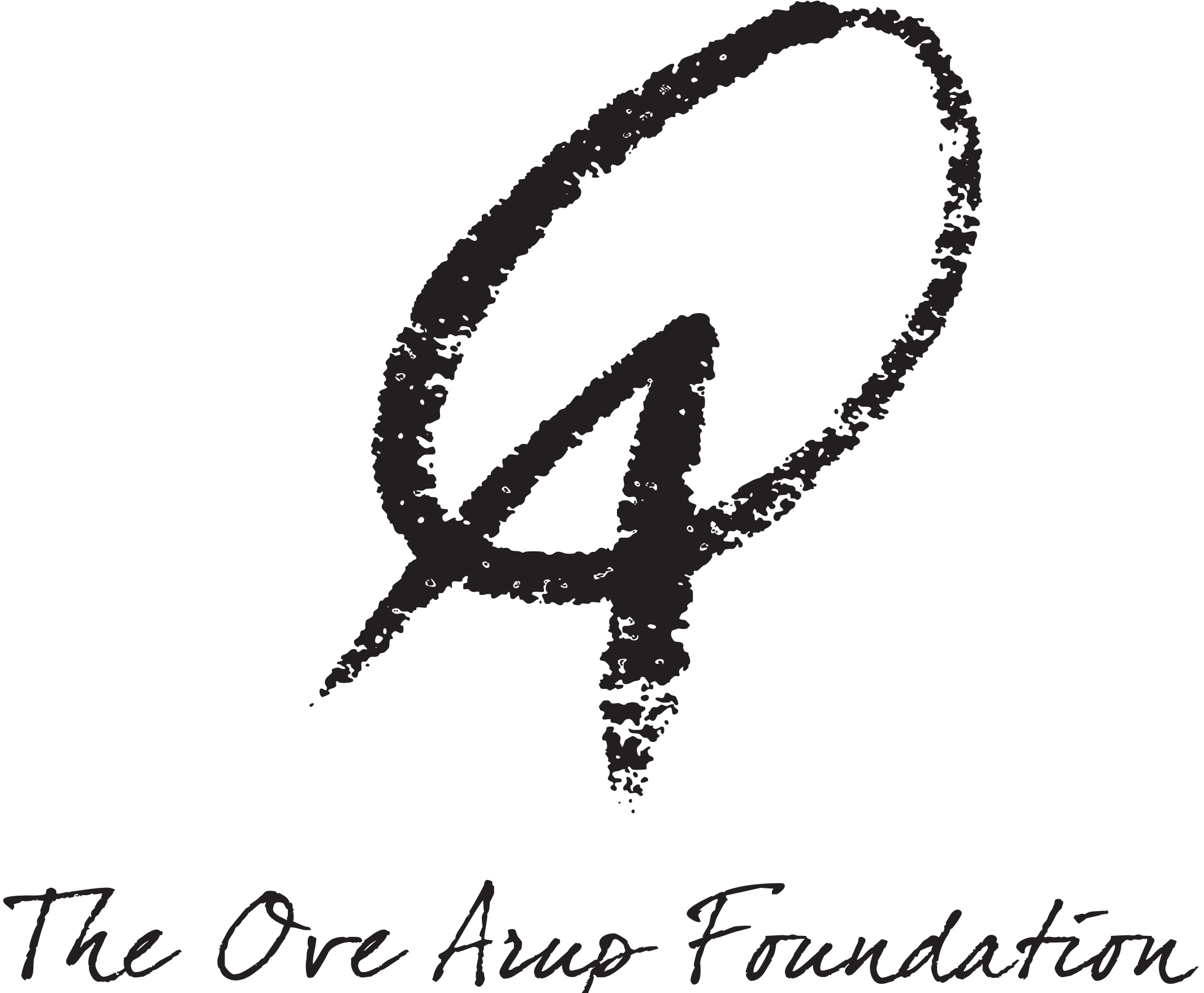 OVE ARUP FOUNDATION SCHOLARSHIPThe Anglo-Danish Society administers together with the Ove Arup Foundation a special scholarship.This is awarded for study at postgraduate level in subjects relating to the “Built Environment” and is for the fixed amount of £2000.  In addition it offers the successful applicant contact with the Ove Arup Foundation and the Foundation’s commitment to support and publicise any publication made as a result of the scholarship. For this reason candidates who can demonstrate that their research is likely to result in publication will be favoured.  It carries with it the same conditions as our non- subject specific Anglo-Danish Society awards (see general Anglo-Danish Society announcement for full details), including:Applicants must be Danish postgraduates for scholarships tenable at UK universities or appropriate Higher Education Institution (HEI) or British postgraduates for scholarships tenable at Danish Universities or appropriate HEI.
The scholarship is intended to supplement students’ other funding and will be paid in three instalments over the academic year ‘17/’18.
The successful applicant will be requested to give permission for the Society and the Ove Arup Foundation to publicise the award and will also be asked to submit a short report on the academic work undertaken during the period of study.The application procedure and requirements are the same as for the non-subject specific awards.The Ove Arup Foundation was set up to honour the memory of engineer, designer and philosopher Sir Ove Arup. He moved from his native Denmark to found what is now the worldwide multi-disciplinary organisation Arup known for its commitment to delivering innovative and sustainable designs that re-invent the Built Environment. The Foundation’s mission is to promote new thinking in education and to nurture engineering of the Built Environment.  GUIDANCE FOR APPLICANTS1.     The only application documents to be completed/provided are the application        form itself, the budget form and two recent references in English. If any other          papers are added it may result in the application being rejected. This also         applies to any applications received after 1st March 2017.2.      There are no restrictions as to the subject of study*(other than as specifiedfor the Ove Arup Foundation Award) but applications for projects meeting either one or more of the following criteria will be favoured:         a) making use of specific educational opportunities existing between Denmark             and the UK          b) contributing to cultural interchange between Denmark and the UK         c) having relevance to current issues in either or both countries.3.      In addition to 2a) above we will favour applicants whose statement makes clear         why their choice of University/College offers particular advantages for their         subject or circumstances.4.      While we invite applications from British graduates for postgraduate study in 
          Denmark, and from Danish graduates for postgraduate study in the UK no other 
          personal characteristics or  circumstances will enter into the selection procedure.           The requirement for a budget is to ensure that costs have been estimated realistically  
          and that the applicant has a plan as to how they might be covered. 5.       Applicants will be assessed on how they express, in lay terms and adequate          English, the purpose of their proposed project, how it fits in with their own          academic trajectory and why they consider it worthy of support.6.       While there is no requirement for a minimum period of study, any application           for a period of study shorter than a full academic year will need to justify how          it fits in with a broader academic aim.       7.       Applicants are asked to keep the Society informed of any change of address/telephone number/e-mail.8.      The Society should be informed immediately should an applicant decide not to proceed with the course of study.* 	Recent awards have been made for subjects as diverse as music, architecture, engineering, energy conservation, fine art, design, international relations, medical sciences and social anthropology.